      « О подготовке  и безаварийном проведении весеннего  паводка 2016 года»             В соответствии с пунктом 21 части 1 статьи 15 Федерального закона от 6 октября 2003 года №131-ФЗ «Об общих принципах организации местного самоуправления в Российской Федерации», Федеральным законом от 21 декабря 1994 года №68-ФЗ «О защите населения территорий от чрезвычайных ситуаций природного и техногенного характера» и в целях своевременной и качественной подготовки населенных пунктов, хозяйственных сооружений, инженерных коммуникаций, мостов и гидротехнических сооружений к спуску льда и весеннего паводка 2016 года, а также обеспечения своевременного вывоза из потопляемых мест материальных ценностей  ПОСТАНОВЛЯЮ:            1. Утвердить :- состав противопаводковой комиссии сельского поселения Уртакульский сельсовет муниципального района РБ:Председатель:         1.  Кудояров Р.А  - глава СП Уртакульский сельсовет, председатель комиссииЧлены комиссии:   1. Яфаев А.А.                                     директор МУСП «Уртакуль»,   2. Шаяхметов А.М.                            директор ООО «Буздякское»   3. Гайфуллин Э.Ш.                             гл. зоотехник МУСП «Уртакуль»   4. Яфаев А.Г.                                      механик Старо-Буздякского отделения   5. Габдуллин Р.К.                               управляющий Уртакульским отделением   6.Сыртланова Р.М.                             директор Уртакульской ООШ   7. Мустафин Р.                                   прораб ООО «Буздякское»          -  план мероприятий по безаварийному пропуску весеннего половодья на территории сельского поселения Уртакульский сельсовет МР Буздякский район РБ (Приложение № 1)         2.Установить, что  решения противопаводковой комиссии обязательны для выполнения руководителями предприятий, организаций и учреждений, расположенных на территории сельского поселения Уртакульский сельсовет муниципального района Буздякский район РБ в части, касающейся предупреждения и ликвидации чрезвычайных ситуаций и их последствий, возникающих в результате весеннего половодья 2016 года.         3.Председателю паводковой комиссии с началом вскрытия рек докладывать о паводковой обстановке в администрацию муниципального района Буздякский район РБ ежедневно в 9-00 часов по телефону 3-05-01, 3-04-04, 3-03-32.         4.В период паводка организовать круглосуточное дежурство с 15.03.2016 г. по 15.04.2016 г. (Приложение № 2)         5. Всем управляющим отделения, а также жителям сельского поселения не допустить засорения водоемов отходами производства и мусором.          6.Руководителю МУСП Уртакуль Яфаеву А.А. и ООО Буздякское Шаяхметову А.М выделить по заявке противопаводковой комиссии технику и материалы для проведения мероприятий по безаварийному пропуску паводка и вывоза имущества (Приложение № 3)          7.Участковому уполномоченному полиции Кабирову Д.Д. обеспечить охрану общественного порядка в местах возникновения чрезвычайных ситуаций.          8. С данным постановлением ознакомить всех руководителей учреждений и населения.         Назначить ответственным на ГТС пруда Уртакуль  в период паводка управляющего Уртакульским отделением Габдуллина Ришата Курбангалеевича.         Назначить ответственным на ГТС пруда Киска-Елга  в период паводка Хамидова Вохидхона Курашовича;         Назначить ответственным на ГТС пруда Киска-Елга  в период паводка бригадира ООО «Буздякское» Дистанова Рузиля Маратовича.           9. Контроль  за  исполнением данного постановления оставляю за собой.Глава сельского поселенияУртакульский сельсовет                                                                             Кудояров Р.А.Приложение №1Утверждено постановлениемГлава администрациисельского поселенияУртакульский сельсоветБуздякский район РБ№19 от 02.02.2016 годаПЛАНмероприятий,  по безаварийному пропуску весеннего половодья по сельскому поселениюУртакульский сельсовет на 2016 годУправляющий делами СП Уртакульский сельсовет                                                                              Тимергалиева А.З.Башҡортостан Республикаhы Бүздəк районымуниципаль районынынУртакүл ауыл советыауыл билəмəhе Хакимиəте452717, Уртакүл ауылыМəктəп урамы, 1тел. 2-52-00, 2-52-01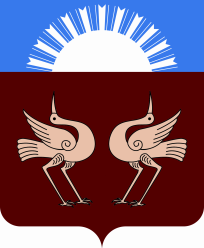 Республика БашкортостанАдминистрациясельского поселенияУртакульский сельсоветмуниципального районаБуздякский район452717, с.Уртакульул.Школьная, 1тел. 2-52-00, 2-52-01                    Ҡ А Р А Р           «02» март  2016 й.          №19                     ПОСТАНОВЛЕНИЕ                        «02» марта  2016 г.№ п/пНаименование мероприятий      Срок исполненияОтветственные  за исполнение 1.Определить населенные пункты, складские помещения, животноводческие фермы, которые могут быть затоплены паводковыми водамидо 10 марта 2016 г.Гл. специалисты, управляющие отделениями  2.Обеспечить готовность сил к проведению мероприятий по предупреждению и ликвидации чрезвычайных ситуацийдо 8 марта 2016 г.РуководителиМУСП Уртакуль,ООО «Буздякское»специалисты,СП Уртакульский с/с  3.Проверить состояние прудов, мостов, водосбросов, При необходимости провести ремонтные работы. Очистить от снега кюветы и мостовые пролеты, частично опорожнить прудыдо 25 марта 2016 г.Управляющие отделениями МУСП Уртакуль и ООО «Буздякское»  4. Провести инструктаж всех работниковдо 1 марта 2016 г.Инженер по ТБ МУСП «Уртакуль»ООО «Буздякское»  5.Обеспечить своевременный вывоз бытовых и сельскохозяйственных отходов в населенных пунктах, на берегах прудов и рек за пределы затопляемой зоныдо 1 марта 2016 г.Управляющие отделениями, специалисты МУСП «Уртакуль» иООО «Буздякское»  6.Создать на время паводка запас топлива и материалов для обеспечения бесперебойной работыдо 1 марта 2016 г.Руководители МУСП «Уртакуль» ООО «Буздякское»  7.Создать аварийные бригады в каждом населенном пункте. В период паводка организовать круглосуточное дежурство.до 1 марта 2016 г.противопаводковая комиссия  8.Проведение разъяснительных работ по возможной эвакуации с жителями населенных пунктов, подвергнутых воздействию паводка, согласие или отказ оформить подписными заявлениямидо 1 марта 2016 г.Администрация  9.Распространение памяток по действиям в период весеннего половодья в случае угрозы жизни или здоровью людейдо 1 марта 2016 г.Администрация10.Проведение инвентаризации мест захоронения, неорганизованных мест скопления бытовых и сельскохозяйственных отходов в населенных пунктах, на предприятиях на берегах прудов и рекдо 1 марта 2016 г.противопаводковая комиссия